"This supplementary material is hosted by Epidemiology and Infection as supporting information alongside the article “Detection and viral load of SARS-CoV-2 in respiratory specimens relative to symptom onset among COVID-19 patients in Bavaria, German”. 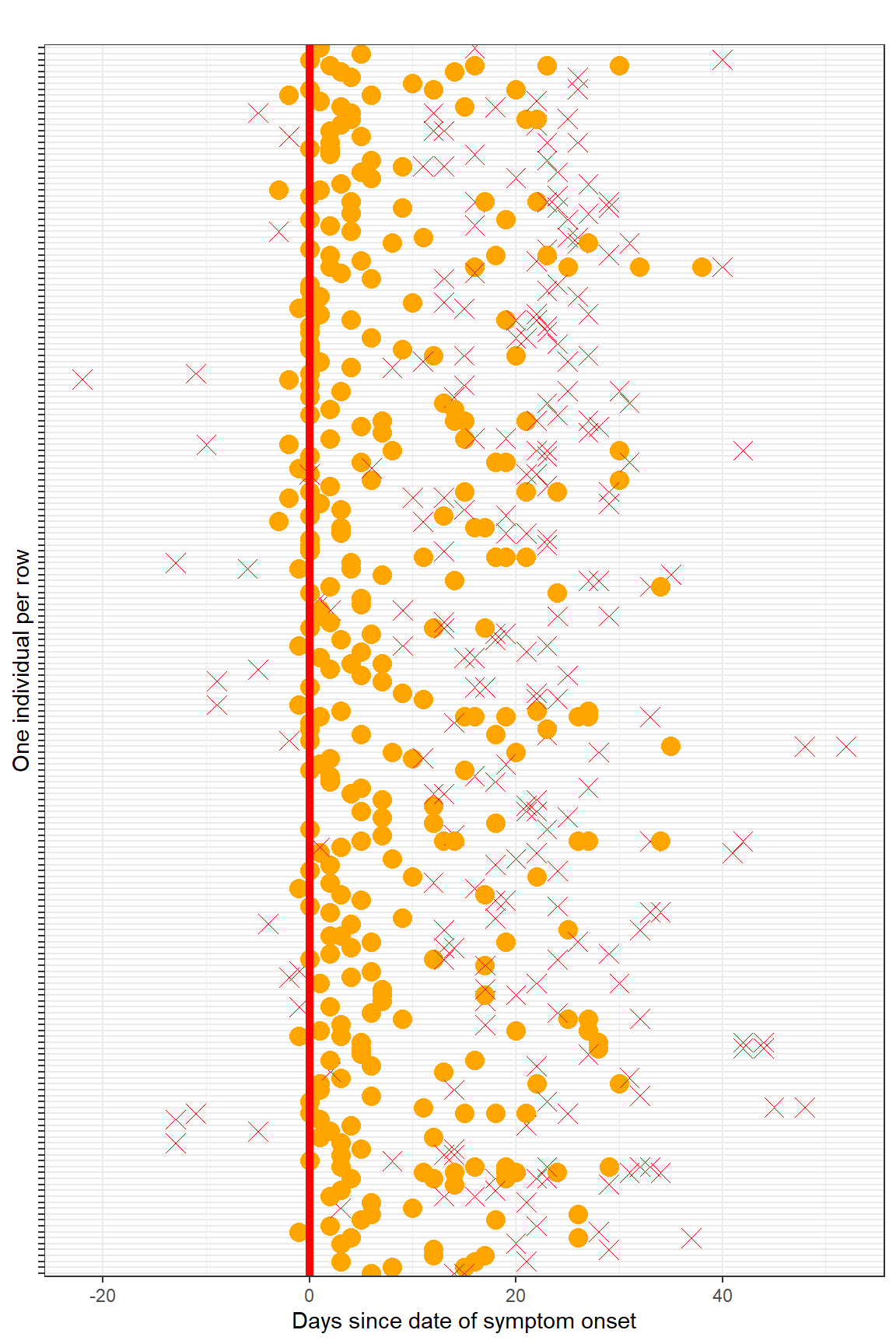 Figure S1. Date of onset and date of sampling are visualized for 210 COVID-19 patients sampled at least twice among one of the samples was tested positive, Bavaria, Germany.Script to produce Figure 3 and 4, which includes the numbers of samples as well. ggsurvplot(  fit = survfit(Surv(time = maxpos, time2 = negativ, type="interval2") ~ 1,                 data = lab.grouped),   risk.table = TRUE,  surv.median.line = "hv",  xlab = "Days",  legend = "none",  font.x = c(10, "bold", "black"),  font.y = c(10, "bold","black"),  risk.table = TRUE,  ylab = "Persistence of positive testing (%)")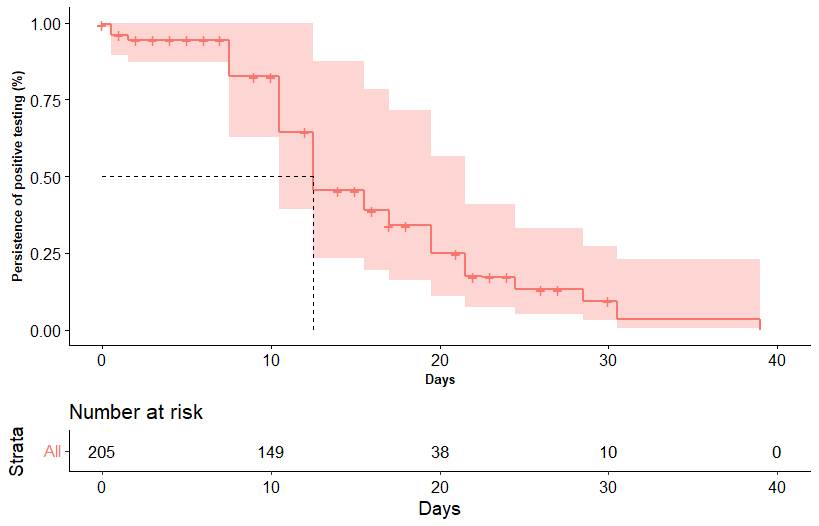 Figure 2. Time until the loss of SARS-CoV-2 RNA detection after symptom onset among 208 patients tested at least twice in Bavaria, Germany. The red line and red-shaded area depict the empirical distribution of persistence of positive tests and 95% confidence interval, respectively. The number of patients at selected points in time included to estimate the probability to test positive is shown in the table below the figure.  